黄浦区2019年九年级学业考试模拟考理化试卷	2019年4月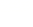 （满分150分，考试时间100分钟）物理部分（满分90分）考生注意：本试卷物理部分含五个大题。答题时，考生务必按答题要求在答题纸规定的位置上作答，在草稿纸，本试卷上答题一律无效。一、选择题（共16分）下列各题均只有一个正确选项，请将正确选项的代号用2B铅笔填涂在答题纸的相应位置上，更改答案时，用橡皮擦去,重新填涂。1.在原子核中，带正电的粒子是A.质子	B.原子	C.电子	D.中子2.光从空气射入水中，入射角为45°,折射角可能为A.0°	B.32°	C.45°	D.65°3.调节电视机的音量，是为了改变声音的A.频率	B.响度	C.音色	D.音调4.首先发现电流磁效应的科学家是A.法拉第	B.焦耳	C.奥斯特	D.牛顿5.四冲程内燃机工作时，将机械能转化为内能的冲程是A.吸气冲程	B.压缩冲程	C.做功冲程	D.排气冲程6.静止在水平桌面上的铅笔受到的一对平衡力是A.铅笔受到的重力与桌子受到的重力B.铅笔受到的重力与铅笔对桌子的压力C.桌子对铅笔的支持力与铅笔对桌子的压力D.桌子对铅笔的支持力与铅笔受到的重力7.甲、乙两物体同时同地开始做匀速直线运动，甲的速度大于乙的速度，它们的s-t图像为图1所示a、b、c、d四条图线中的两条，运动5秒甲、乙间的距离大于10米，则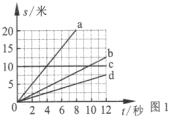 A.甲的s-t图可能为图线aB.甲的s-t图可能为图线cC.的s-t图可能为图线bD.的s-t图一定为图线d8.如图2所示，均匀圆柱体甲和盛有液体乙的轻质圆柱形容器放置在水平地面上，甲、乙对地面压强相等。现沿水平方向切去部分甲并从容器中抽出部分乙后，甲、乙剩余部分的体积相等。若甲、乙减少的质量分别为m甲、m乙，则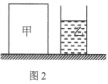 A. m甲一定等于m乙B. m甲一定大于m乙C. m甲可能小于乙D. m甲一定小于m乙二、填空题（共23分）请将结果填入答题纸的相应位置。9.我国家庭电路中，电饭锅的工作电压为（1）伏，电饭锅和洗衣机之间是（2）连接的（选填“串联”或“并联”），它们工作时将（3）能转化为其他形式的能。10.篮球运动员用力将篮球投出，表明力可以改变物体的（4）；篮球在空中运动时惯性（5） （选填“变大”、“不变”或“变小”）；以地面为参照物，篮球是（6）的（选填“运动”或“静止”）。11.竖直向上抛出重为5牛的小球，若小球在运动中受到的空气阻力大小始终为1牛，且总是跟运动方向相反，则小球在下降过程中所受合力的大小为（7）牛；重力势能（8）（选填“变大”、“变小”或“不变”）；小球落入水中，所受浮力方向（9）。12.某导体两端的电压为6伏时，通过它的电流为0.3安，则10秒钟通过该导体横截面的电荷量为（10） 库,导体的电阻为（11）欧。若导体两端的电压改为8伏时，导体的电阻（12）（选填“变大”、“变小”或“不变”）。13.木块在大小为5牛的水平拉力作用下，沿水平地面做匀速直线运动，摩擦力的大小为（13）牛, 木块与地面摩擦后温度（14）（选填“升高”、“不变”或“降低”），这是通过（15）改变了木块的内能。14.在图3所示的电路中，电源电压保持U0不变，闭合电键S,电路正常工作，一段时间后，灯熄灭，若电路中只有电阻R或灯L中的一个出现断路故障，请根据相关信息写出电表的示数及相对应的故障。                       （16）                                     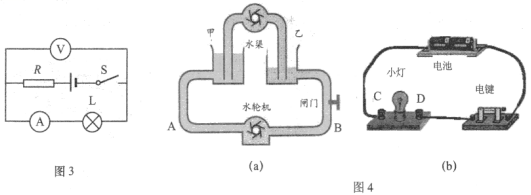 15.在电路中导体接通电源后，自由电荷在导体中定向移动形成电流。对电流的形成过程，人们通常用图4（a）所示水流的形成过程来类比。图4（a）中阀门打开后，水轮机两侧水压不同，在此压力作用下，水流形成，水轮机转动。请类比分析图4（b）中电流形成，小灯发光的过程。         （17）                 三、作图题（共7分）请将图直接画在答题纸的相应位置，作图题必须使用2B铅笔。16.重为3牛的物体静止放在水平地面上，用力的图未法在图5中画出物体受到的支持力F。17.根据平面镜成像特点，在图6中画出物体AB在平面镜MN中所成的像A＇B＇。18.在图7所示的电路中，有两根导线尚未连接，请用笔画线代替导线补上。补上后要求：①闭合电键S后，小灯泡L才能发光；②向右移动滑动变阻器的滑片P，小灯泡L亮度不变；电流表的示数变小。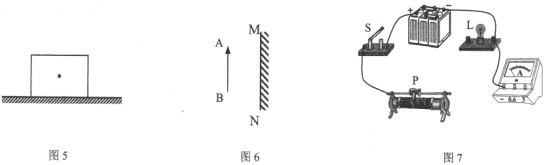 四、计算题（共26分）请将计算过程和答案写入答题纸的相应位置。19.质童为5千克的水温度升高了10℃，求水吸收的热量Q吸 [C水=4.2xl03焦/ （千克•℃]20.用图8所示的滑轮装置把重为10N的物体在5秒内匀速向上提高2米。不计绳子和滑轮之间的摩擦，求：①绳子自由端的拉力F所做的功W。②拉力F的功率。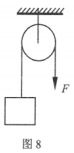 21.在图9所示的电路中，电源电压恒定为6伏，定值电阻R1 阻值为10欧，闭合电键S，电流表的示数为0.9安。①求通过电阻R1 的电流。②求10秒内电流通过电阻R2做的功。③现用一只标有 “50欧2安”的滑动变阻器替换定值电阻R1或R2。要求：替换后，电源的最大功率不小于15瓦。i）为满足上述要求，应选用滑动变阻器替换定值电阻	（选填“R1”或“R2”），并说明理由。ii）求替换后电源的功率范围。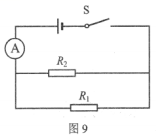 22.如图10所示，均匀实心圆柱体甲和盛有水的薄壁圆柱形容器置于水平地面上，容器足够高，它们的底面积分别为S和3S，容器中水的深度为h，甲的重力为G。①求甲对水平地面的压强，②若容器中水的体积为2xl0-3米3,求水的质量。③现沿水平方向将甲截去一定厚度，并将截去部分放入容器内的水中，发现甲所截的厚度H满足一定条件时，将它放入水中后，水对容器底的压强增加量△P水与H无关。请通过计算说明H应满足的条件及△P水。（水的密度表示为ρ水）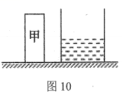 五、实验题（共18分）请根据要求在答题纸的相应位置作答。23.在“探究杠杆平衡的条件”实验中，杠杆在图11所示位置静止时，可将右侧的平衡螺母向（1） 移动（选填“左”或“右”），这样做是为了使杠杆在（2）	。在“测定物质的密度”实验中.要用电子天平测物体的（3）,实验原理为	（4）	。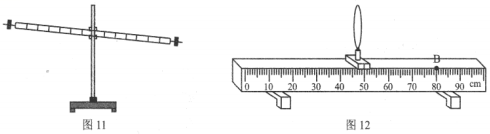 24.在“探究平面镜成像特点”的实验中，实验时采用玻璃板替代平面镜，是为了便于确定      （5）        ；选择两只完全相同的蜡烛进行实验的目的是为了确定（6）。在“验证凸透镜成像规律”的实验中，若凸透镜的焦距为10厘米，将凸透镜置于光具座上图12所示位置时，在距B点5 厘米的光屏上能找到清晰的像，则这个像一定是（7）的（选填“放大”或“缩小”），此时蜡烛位于光具座的（8）厘米两条刻度线之间（选填 “0～30”、“30～40” 或“ 40～50”）。25.小黄同学做“测定小灯泡的电功率”实验，现有电源（电压为定值）、待测小灯泡（标有 “0.25A” 字样）、电流表、电压表（只有0-3伏档完好）、滑动变阻器（标有“20Ω1A”字样）、电键及导线若干。小灯的额定功率估计为0.9瓦左右。该同学正确连接电路，实验步骤正确。当闭合电健时，电压表、电流表的示数分别为2伏和0.2安。接着他边思考便实验，同时对电路进行调整，直至小灯正常发光。①求电源电压（9）。（写出过程）②观察到电流表示数为0.25安时，电压表示数如图13所示，此时电压表读数为（10）伏。③请根据相关信息，求出小灯的额定电功率。	（11）	（本小题需写出计算过程）。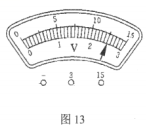 26.某科技小组研究图14所示水平掷出的物体落地点远近与什么因素有关。小组同学猜想水平掷出的物体落地点远近可能受下列因素影响：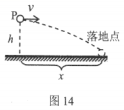 甲.抛出点的竖直高度h；   乙.冰平掷出的速度v； 丙.小球的质量m。于是设计了实验记录表一，并将一些有关的实验条件及数据记录在表一中: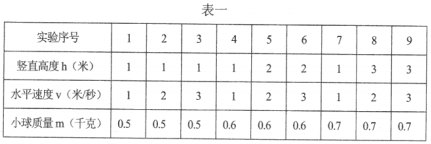 ①根据表一中的信息，你认为可以探究的相关因素是	（12）	。A.甲	B.乙	C.丙	D.甲和乙	E.甲和丙F.乙和丙 G.甲、乙、丙	H.与甲、乙、丙无关的其它因素请说明你选择该选项的依据：	（13）。小组同学随后进行了实验，并把实验结果记录在表二中。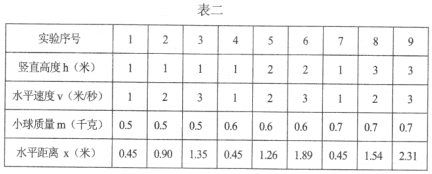 ②根据表二中的信息，你认为影响水平掷出的物体落地点远近的因素是	（14）A.甲	B.乙	C.丙	D.甲和乙	E.甲和丙F.乙和丙	G.甲、乙、丙	H.与甲、乙、丙无关的其它因素请说明你选择该选项的依据：	（15）	。参考答案一、选择题1.A     2.B     3.B     4.C     5.B     6.D     7.C     8.B                       二、填空题9. 220V；并联；电10. 运动状态；不变；运动11. 4N；变小；竖直向上12. 3；20；不变13. 5N；升高；做功14. （1）当电压表的示数为0，电流表的示数为0，则R断路；    （2）当电压表的示数为U0，电流表的示数为0，则L断路。15. 小灯两端有电压，在电压的作用下，电流形成，小灯发光。三、作图题16. 略17. 略18. 略四、计算题19. 20. （1）    （2）21. （1）     （2）    （3）i、替换。         ii、         所以（1）    （2）    （3）时，液体刚好与甲等高        若后，五、实验题23. 左；水平位置平衡；质量；24. 像的位置；像和物的大小关系；放大；30-4025. （1）（2） 2.5V（3）（1）F    实验序号1与2与3或5与6或8与9中，甲、丙条件一样，只改变了乙，可以探究的因素是乙；实验序号1与4与7中，甲、乙条件一样，只改变了丙。可以探究的因素是丙。    （2）B    实验序号1与4与7的实验数据可知，水平抛出的物体落地点远近与丙无关，由实验序号1与2与3或5与6或8与9的实验数据可知，水平抛出的物体落地点远近与乙有关；由实验序号2与5与8或3与6与9的实验数据可知，水平抛出的物体落地点远近与甲有关。